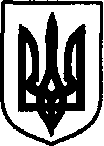 УКРАЇНАДунаєвецька міська рада VII скликанняР І Ш Е Н Н Ятридцять дев’ятої (позачергової) сесії22 cерпня 2018 р.                                     Дунаївці	                                                 №23-39/2018рПро поновлення договору щодо встановлення особистого строкового платного сервітутуРозглянувши заяву щодо поновлення договору щодо встановлення особистого строкового платного сервітуту, керуючись статтею 26 Закону України «Про місцеве самоврядування в Україні», статтею 12 Земельного кодексу України, статтею 33 Закону України «Про оренду землі», враховуючи пропозиції спільного засідання постійних комісій від 22.08.2018 р., міська радаВИРІШИЛА:1. Поновити договір про встановлення особистого строкового платного сервітуту №31 від 14.07.2015 року з Городецьким Владиславом Володимировичем терміном на 3 (три) роки.2. Внести зміни в земельно-облікову документацію.3. Направити рішення Дунаєвецькому відділенню Кам’янець-Подільської об’єднаної державної податкової інспекції.4. Контроль за виконанням рішення покласти на земельно-архітектурний відділ апарату виконавчого комітету Дунаєвецької міської ради (В.Макогончук) та постійну комісію з питань містобудування, будівництва, агропромислового комплексу, земельних відносин та охорони навколишнього природного середовища (голова комісії С.Кобилянський).Міський голова						В. Заяць